Fragebogen Arbeitsassistenz - Erlangung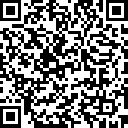 Bitte geben Sie Ihr Alter und Ihr Geschlecht an:Sie haben die Arbeitsassistenz in Anspruch genommen. Danke, dass Sie diesen Fragebogen ausfüllen! Bitte beantworten Sie die folgenden Fragen.Bitte umblättern!Alter: ………… Jahre ………… Jahre ………… JahreGeschlecht:Ich fühle mich …männlichweiblichweder männlich noch weiblich (divers)Ich habe mit Hilfe der Arbeitsassistenz einen Ausbildungs-/Arbeitsplatz bekommen.janeinIch habe mit Hilfe der Arbeitsassistenz einen Ausbildungs-/Arbeitsplatz bekommen.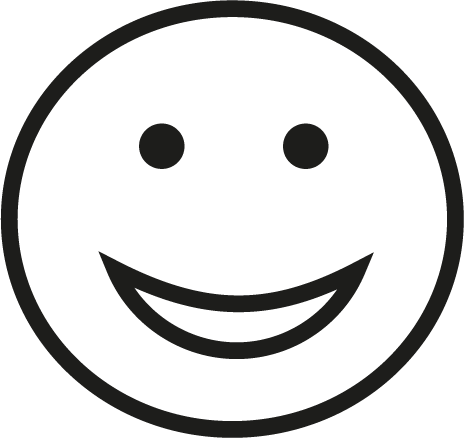 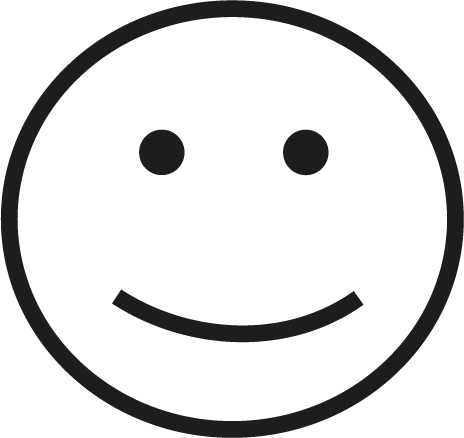 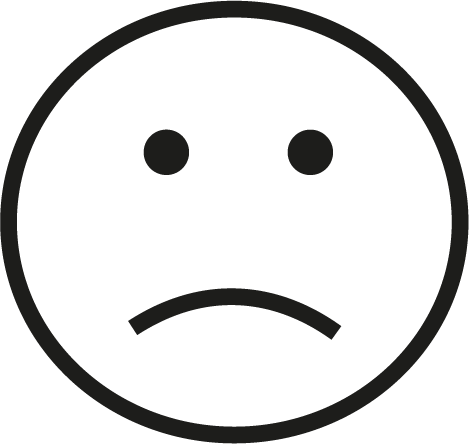 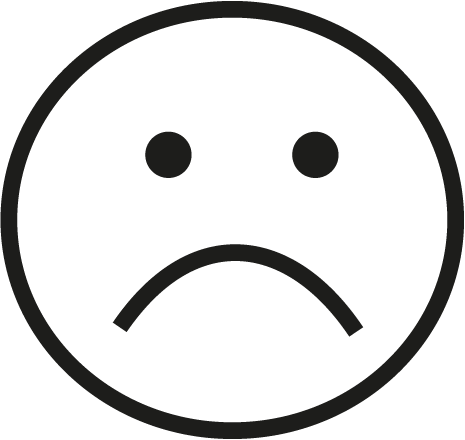 Das war nicht wichtig.stimmt sehrstimmt eherstimmt wenigerstimmt nichtDas war nicht wichtig.Ich habe durch die Arbeitsassistenz mehr darüber erfahren, was ich kann und weiß.stimmt sehrstimmt eherstimmt wenigerstimmt nichtIch habe mich von der Arbeitsassistenz unterstützt gefühlt.Ich bin mit dem Ergebnis der Teilnahme zufrieden.Ich kann die Arbeitsassistenz weiterempfehlen.Was kann die Arbeitsassistenz besser machen?